CHC2D – Canadian Map Activity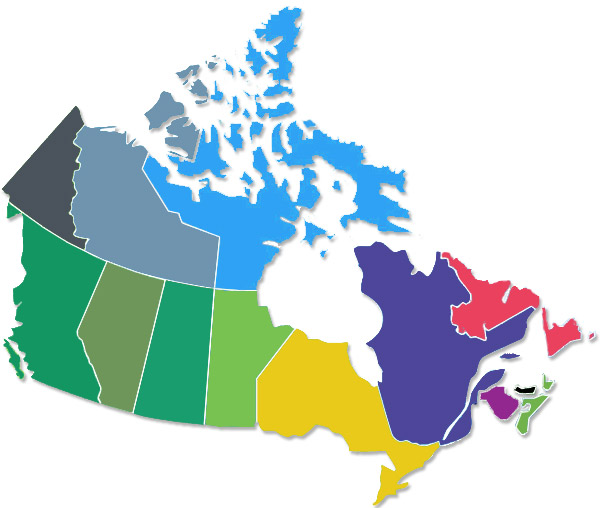 Instructions:Identify the provinces and territoriesCapital cities (provincial and federal). These should be identified on the map itself with a well placed bulletColour the map, using various shades, but NO blue (blue is almost always water on maps)Identify the land surrounding Canada (Greenland and the United States)Identify Alaska (part of the U.S.)Identify the year the province joined CanadaThe Map Itself:Rough work can be done right on the actual mapGood copy of the map should be completed using a legend, either on the back of the map or somewhere on the front, if applicable